SORA   29/05 / 2020   VENERDI   LEZ. N. 22   INS. M. STELLA DE BENEDETTI     GRUPPO A1 /Interazione Orale  CONSOLIDAMENTO PER  TESINA IL FEMMINICIDIO IN TEMPO DI COVID 19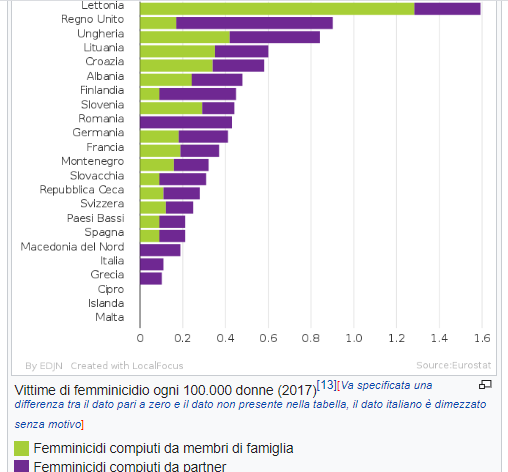 VERBALIZZARE UN GRAFICO